ОКПО 04283147  ОГРН 1020200783481  ИНН 0236000925?АРАР					               		        ПОСТАНОВЛЕНИЕ15 февраль  2021 й.	          №8                                         от 15 февраль 2021 г.О признании утратившим силу постановление администрации  сельского поселения Новомещеровский  сельсовет муниципального района Мечетлинский район Республики Башкортостан от 16.07.2012  № 37а  «Об утверждении административного регламента по предоставлению муниципальной услуги «Предоставление архивных справок, архивных выписок, копий архивных документов, копий правовых актов администрации сельского  поселения  Новомещеровский   сельсовет муниципального района Мечетлинский район Республики Башкортостан»В соответствии со ст. 48 Федерального закона № 131 – ФЗ от 06.10.2003  «Об общих принципах организации местного самоуправления в Российской Федерации, на основании представления   прокурора Мечетлинского района Республики Башкортостан от 18.01.2021г.№9-2021                                                п о с т а н о в л я ю:1.Признать утратившим силу постановление  администрации  сельского поселения Новомещеровский   сельсовет  муниципального района Мечетлинский район Республики Башкортостан от 16.07.2012года  № 37а  «Об утверждении административного регламента по предоставлению муниципальной услуги «Предоставление архивных справок, архивных выписок, копий архивных документов, копий правовых актов администрации сельского  поселения  Новомещеровский   сельсовет муниципального района Мечетлинский район Республики Башкортостан».2. Настоящее постановление  обнародовать в здании Администрации сельского поселения и  разместить  в сети общего доступа «Интернет» на сайте сельского поселения Новомещеровский  сельсовет.Глава сельского поселения                                               		     Б.Н.ГумеровБАШ?ОРТОСТАН РЕСПУБЛИКА3Ы М»СЕТЛЕ РАЙОНЫМУНИЦИПАЛЬ РАЙОНЫНЫ*Я*Ы МИШ»Р АУЫЛ СОВЕТЫ АУЫЛ БИЛ»М»№Е ХАКИМИ»ТЕ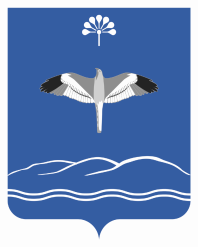 АДМИНИСТРАЦИЯ СЕЛЬСКОГО ПОСЕЛЕНИЯ НОВОМЕЩЕРОВСКИЙ СЕЛЬСОВЕТМУНИЦИПАЛЬНОГО РАЙОНАМЕЧЕТЛИНСКИЙ РАЙОНРЕСПУБЛИКИ БАШКОРТОСТАНМ2кт2п урамы, 40, Я8ы Миш2р  ауылы, М2сетле районы, Баш7ортостан Республика3ы,  452566Тел./факс (34770) 2-83-22; E-mail: nmeсhеr@mail.ruул. Школьная, 40,  д. Новомещерово, Мечетлинский район, Республика Башкортостан, 452566 Тел./факс (34770) 2-83-22; E-mail: nmeсhеr@mail.ru